Календарь знаменательных и памятных дат
на 2019 годПод эгидой ООН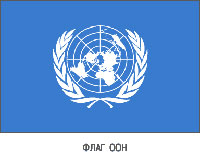 2021–2030 гг. – Десятилетие наук об океане2016–2025 гг. – Десятилетие действий Организации Объединенных Наций по проблемам питания2015–2024 гг. – Международное десятилетие лиц африканского происхождения2014–2024 гг. – Десятилетие устойчивой энергетики для всех2011–2020 гг. – Третье Международное десятилетие за искоренение колониализма2011–2020 гг. – Десятилетие биоразнообразия Организации Объединенных Наций2011–2020 гг. – Десятилетие действий за безопасность дорожного движения2010–2020 гг. – Десятилетие Организации Объединенных Наций, посвященное пустыням и борьбе с опустыниваниемПод эгидой ЮНЕСКОг. Шарджа (ОАЭ) объявлен Всемирной столицей книги 2019 года2018 - 2027 гг. - Десятилетие детства в России. Указ Президента от 29.05.20172019 г. - год Даниила Гранина. 21 декабря 2017 г. Президент России В.В. Путин подписал указ о праздновании в 2019 году 100-летнего юбилея писателя Даниила Гранина и увековечивании его памяти.2019 г. - Год театра. 28 апреля 2018 г. Президент России В.В. Путин подписал указ о праздновании в 2019 году Года театра в России.Юбилейные даты 2019 года: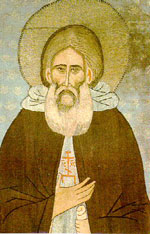 705 лет со времени рождения преподобного Сергия Радонежского (1314-1392), основателя Троице-Сергиевой лавры620 лет со времени рождения немецкого изобретателя книгопечатания Иоганна Гутенберга (1399)525 лет со времени рождения французского писателя эпохи Ренессанса Франсуа Рабле (1494)455 лет назад вышла в свет первая русская печатная датированная книга "Апостол", 
изданная Иваном Фёдоровым и Петром Мстиславцем (1564)455 лет со времени рождения английского поэта и драматурга У. Шекспира (1564-1616)445 лет назад вышла в свет "Азбука" Ивана Фёдорова - печатная книга для обучения письму и чтению (1574)370 лет со времени принятия Соборного Уложения, первогопечатного Кодекса законов Русского государства (1649)305 лет со времени победы русского флота под командованием Петра Первого над шведами у мыса Гангут (1714)305 лет со времени основания Кунсткамеры (1714)305 лет со времени основания библиотеки Российской Академии наук (1714)275 лет со времени рождения русского флотоводца Ф.Ф. Ушакова (1744)265 лет со времени рождения русского скульптора, автора памятника Минину и Пожарскому И.П. Мартоса (1754-1835)265 лет со дня рождения русского святого, чудотворца Серафима Саровского (Прохор Мошнин) (1754-1833)255 лет со времени основания в Санкт-Петербурге Государственного Эрмитажа (1764)255 лет со времени открытия Смольного института благородных девиц в Санкт-Петербурге (1764)205 лет со времени рождения русского поэта и драматурга М.Ю. Лермонтова (1814-1841)220 лет подвигу русских войск под командованием А.В. Суворова в Швейцарском походе через Альпы (1799)185 лет со дня рождения русского учёного Д.И. Менделеева (1834-1907)155 лет назад вышла в свет учебная книга для детей К.Д. Ушинского "Родное слово" (1864)130 лет петербургскому издательству Брокгауза и Ефрона (1889), выпустившему в свет Энциклопедический словарь - универсальную энциклопедию на русском языке100 лет со времени основания литературно-художественного объединения "Окна Роста" (1919)85 лет со дня рождения советского лётчика-космонавта Юрия Гагарина (1934-1968)75 лет со времени полного освобождения Ленинграда от фашистской блокады (27 января 1944)60 лет со времени основания Всесоюзного библиотечного совета (1959)ЯНВАРЬВ январе исполняется:430 лет с даты учреждения Патриаршества в России (1589)115 лет с начала боевых действий русско-японской войны (1904-1905)95 лет первой Конституции СССР (1924)95 лет назад вышел первый номер журнала "Смена" (1924)***1 января – Новогодний праздник1 января - 100 лет со дня рождения русского писателя Д.А. Гранина (1919-2017)- 100 лет со дня рождения американского писателя Д.Д. Сэлинджера (1919-2010)4 января - 185 лет со дня рождения русского художника В.Г. Перова (1834-1882)- 210 лет со дня рождения французского изобретателя рельефно-точечного шрифта Луи Брайля (1809-1852)- 85 лет со дня рождения российского художника З.К. Церетели (1934)7 января – Православный праздник Рождество Христово8 января - 195 лет со дня рождения английского писателя У.У. Коллинза (1824-1889)16 января - 85 лет со дня рождения российского актера В.С. Ланового (1934)19 января – Православный праздник – Крещение Господне19 января - 210 лет со дня рождения американского писателя Э.А. По (1809-1849)22 января - 115 лет со дня рождения писателя и публициста А.П. Гайдара (1904-1941)- 65 лет со дня рождения российского актера Леонида Ярмольника (1954)25 января - День российского студенчества (Татьянин день)25 января - 260 лет со дня рождения шотландского поэта Р. Бернса (1759-1796)- 145 лет со дня рождения английского писателя и драматурга У.С. Моэма (1874-1965)- 215 лет со дня рождения французского писателя Эжена Сю (Мари Жозеф, 1804-1857)27 января – День воинской славы России. 75-летие полного снятия блокады г. Ленинграда (1944 г.)27 января - 140 лет со дня рождения писателя и очеркиста П.П. Бажова (1879-1950)ФевральВ феврале исполняется:295 лет со времени основания Российской Академии наук (1724)125 лет первой постановке балета "Лебединое озеро" в Мариинском театре (1894)30 лет выводу советских войск из республики Афганистан (1989)***1 февраля - 135 лет со дня рождения русского писателя Е.И. Замятина (1884-1937)2 февраля – День воинской славы России. Разгром советскими войсками немецко-фашистских войск в Сталинградской битве (1943)- 115 лет со дня рождения советского лётчика В.П. Чкалова (1904-1938)- 190 лет со дня рождения немецкого зоолога А.Э. Брема (1829-1884)3 февраля - День борьбы с ненормативной лексикой– День памяти юного героя-антифашиста– День памяти А.С. Пушкина (1799-1837), 182 года со дня смерти8 февраля - 185 лет со дня рождения русского учёного Д.И. Менделеева (1834-1907)- 70 лет со дня рождения российской актрисы Ирины Муравьёвой (1949)11 февраля - 125 лет со дня рождения русского писателя В.В. Бианки (1894-1959)12 февраля - 210 лет со дня рождения английского естествоиспытателя Ч. Дарвина (1809-1882)13 февраля - 250 лет со дня рождения писателя и драматурга И.А. Крылова (1769-1844)14 февраля – День святого Валентина. День всех влюбленных15 февраля - 455 лет со дня рождения итальянского учёного Галилео Галилея (1564-1642)21 февраля – Международный день родного языка (с 1999)23 февраля – День защитника Отечества. День воинской славы России. День победы Красной Армии над кайзеровскими войсками (1918)23 февраля -  75 лет со дня рождения российского актёра Олега Янковского (1944-2009)МартВ марте исполняется:105 лет со времени выхода первого журнала "Работница" (1914)95 лет со времени выхода первого журнала для детей "Пионер" (1924)75 лет со времени учреждения орденов Ушакова и Нахимова (1944)25 лет со времени учреждения российских орденов и медалей - ордена Мужества, медали "За отвагу" и др; наградного знака - "За заслуги перед Отечеством" (4 степени), (1994)***1 марта – Всемирный день кошек2 марта - 195 лет со дня рождения русского писателя и педагога К.Д. Ушинского (1824-1870/71)- 185 лет со дня рождения русского предпринимателя и собирателя живописи С.М. Третьякова (1834-1892)- 120 лет со дня рождения русского писателя Ю.К. Олеши (1899-1960)- 90 лет со дня рождения детской писательницы И.П. Токмаковой (1929)4 - 10 марта - Широкая Масленица- 90 лет со дня рождения писателя и поэта Ф.А. Искандера (1929-2016)- 85 лет со дня рождения писателя-сатирика Михаила Жванецкого (1934)8 марта – Международный женский день9 марта - 85 лет со дня рождения советского лётчика-космонавта Юрия Гагарина (1934-1968)- 205 лет со дня рождения украинского писателя и художника Т.Г. Шевченко (1814-1861)14 марта - День православной книги- 140 лет со дня рождения немецкого физика Альберта Эйнштейна (1879-1955)15 марта - 95 лет со дня рождения русского писателя Ю.В. Бондарева (1924)16 марта - 160 лет со дня рождения изобретателя радио русского ученого А.С. Попова (1859-1906)- 135 лет со дня рождения русского писателя-фантаста А.Р. Беляева (1884-1942)- 70 лет со дня рождения российского эстрадного певца Валерия Леонтьева (1949)21 марта - Всемирный день поэзии (с 1999 г.)- 180 лет со дня рождения русского композитора М.П. Мусоргского (1839-1881)22 марта – Всемирный день водных ресурсов- 285 лет со дня рождения русского военачальника Н.В. Репнина (1734-1801)25 марта – День работника культуры27 марта – Международный день театраАпрельВ апреле исполняется:85 лет со времени учреждения звания Героя Советского Союза (1934)***1 апреля – Международный день птиц- 210 лет со дня рождения Н.В. Гоголя (1809-1852)- 80 лет со дня рождения детского писателя В. М. Воскобойникова (1939)2 апреля – День единения народов– Международный день детской книги7 апреля – Всемирный день здоровья12 апреля – Всемирный день авиации и космонавтики- 180 лет со дня рождения русского географа Н.М. Пржевальского (1839-1888)14 апреля - 275 лет со дня рождения русского драматурга Д.И. Фонвизина (1744-1792)15 апреля – День экологических знаний- 70 лет со дня рождения российской эстрадной певицы А.Б. Пугачёвой (1949)– День воинской славы России. День победы русских воинов князя Александра Невского над немецкими рыцарями в битве на Чудском озере (Ледовое побоище, 1242 г.)21 апреля - День местного самоуправления.- 120 лет со дня рождения писателя и литературоведа В.В. Набокова (1899-1977)23 апреля – Всемирный день книги и защиты авторского права- 455 лет со дня рождения английского поэта и драматурга У. Шекспира (1564-1616)26 апреля – День памяти погибших в радиационных авариях и катастрофах28 апреля – Православная Пасха. Воскресение ХристовоМайВ мае исполняется:95 лет назад вышел в свет первый номер журнала "Октябрь" (1924)95 лет назад вышел в свет детский журнал "Мурзилка" (1924)***1 мая – День весны и труда- 95 лет со дня рождения русского писателя-натуралиста И. Акимушкина (1924-1993)- 160 лет со дня рождения английского писателя Дж. К. Джерома (1859-1927)- 95 лет со дня рождения писателя В.П. Астафьева (1924-2001)7 мая – День радио, праздник работников всех отраслей связи9 мая – День воинской славы России. День Победы в Великой Отечественной войне 1941-1945 гг.- 95 лет со дня рождения поэта и драматурга Б. Ш. Окуджавы (1924-1997)10 мая - 95 лет со дня рождения поэтессы Ю.В. Друниной (1924-1991)15 мая – Международный день семьи (с 1994 г.)18 мая – Международный день музеев20 мая - 220 лет со дня рождения французского писателя О. де Бальзака (1799-1850)- 95 лет со дня рождения русского писателя Б.Л. Васильева (1924-2013)22 мая - 160 лет со дня рождения английского писателя А. Конан Дойла (1859-1930)24 мая – День славянской письменности и культуры27 мая – Общероссийский день библиотек28 мая – День пограничника30 мая - 85 лет со дня рождения советского лётчика-космонавта А.А. Леонова (1934)ИюньВ июне исполняется:215 лет со времени начала русско-персидской войны (1804-1813)90 лет со времени "Библиотечного похода" - акции, направленной на подъем народной грамотности (1929)75 лет со времени начала стратегической операции "Багратион" против фашистских захватчиков (1944)***1 июня – Международный день защиты детей2 июня - 115 лет со дня рождения писателя и поэта Н.К. Чуковского (1904-1965)6 июня – Пушкинский день России. 220 лет со дня рождения русского поэта и писателя А.С. Пушкина (1799-1837г.)– День русского языка (Отмечается ООН)- 115 лет со дня рождения российской актрисы Т.И. Пельтцер (1904-1992)8 июня – День социального работника10 июня - 90 лет со дня рождения российской певицы Л.Г. Зыкиной (1929-2009)- 105 лет со дня рождения автора повестей и рассказов для детей Ю. Сотника (1914-1997)12 июня – День России- 95 лет со дня рождения белорусского писателя В.В. Быкова (1924-2003)20 июня - 85 лет со дня рождения актера и журналиста Юрия Визбора (1934-1984)22 июня – День памяти и скорби , 73 года со дня начала Великой Отечественной войны и обороны Брестской крепости (1941)- 130 лет со дня рождения русской поэтессы А.А. Ахматовой (1889-1966)27 июня – День молодежиИЮЛЬВ июле исполняется:310 лет победе русской армии в Полтавской битве (1709)75 лет со времени учреждения ордена "Мать-героиня" (1944)***1 июля - 215 лет со дня рождения французской писательницы Ж. Санд (1804-1876)- 130 лет со дня рождения русского скульптора В.И. Мухиной (1889-1953)3 июля - 155 лет со дня рождения собирателя национального фольклора и музыканта М.Е. Пятницкого (1864-1927)8 июля – Всероссийский день семьи, любви и верности10 июля – День воинской славы. Победа русской армии под командование Петра I над шведами в Полтавском сражении (1709)- 130 лет со дня рождения поэта Н.Н. Асеева (1889-1963)- День российской почты (второе воскресенье июля)17 июля - 130 лет со дня рождения автора детективных романов Э.С. Гарднера (1889-1970)- 85 лет со дня рождения российского актёра А.А. Ширвиндта (1934)21 июля - 115 лет со дня рождения американского писателя Э. Хемингуэя (1899-1961)24 июля – День Равноапостольной Святой Великой княгини Ольги Российской- 90 лет со дня рождения писателя, актера и режиссёра В.М. Шукшина (1929-1974)АвгустВ августе исполняется:105 лет со времени начала Первой мировой войны (1914-1918)80 лет со времени открытия Всесоюзной сельскохозяйственной выставки (1939), в 1958 г. переименнованной в ВДНХ***2 августа – День воздушно-десантных войск3 августа - 115 лет со дня рождения американского писателя-фантаста К. Саймака (1904-1988)- 95 лет со дня рождения писателя А.Г. Алексина (1924-2017)5 августа - 175 лет со дня рождения русского художника И.Е. Репина (1844-1930)9 августа – День воинской славы России. Первая в российской истории победа русского флота под командованием Петра I над шведами у мыса Гангут (1714)- 125 лет со дня рождения писателя и драматурга М.М. Зощенко (1894-1958)- 90 лет со дня рождения российского актёра О.А. Стриженова (1929)22 августа – День государственного флага России23 августа – День воинской славы России. Разгром советскими войсками немецко-фашистских войск в Курской битве (1943)27 августа – День российского кино (с 1980)28 августа - 270 лет со дня рождения немецкого писателя И.В. Гёте (1749-1832)- 120 лет со дня рождения руского писателя А. Платонова (1899-1951)31 августа - 270 лет со дня рождения писателя А.Н. Радищева (1749-1802)СентябрьВ сентябре исполняется:165 лет началу обороны Севастополя (17.10.1854-09.09.1855) - защиты русскими войсками Севастопольской крепости во время Крымской войны110 лет со дня открытия памятника Ивану Фёдорову в Москве (1909)80 лет со времени начала Второй мировой войны (1939-1945)***1 сентября – День знаний2 сентября – День воинской славы России – День окончания Второй мировой войны3 сентября – День памяти И.С. Тургенева (1818-1883). 136 годовщина со дня смерти русского писателя–3 сентября - День солидарности в борьбе с терроризмом8 сентября – День воинской славы России. Бородинское сражение под командованием М.И. Кутузова с французской армией (1812)11 сентября – День воинской славы России. Победа русской эскадры под командованием Ф.Ф. Ушакова над турецкой эскадрой у мыса Тендра (1790)12 сентября – День памяти святого благоверного князя Александра Невского– День работников леса– 15 сентября - 15 октября – Международный месячник охраны природы- 230 лет со дня рождения американского писателя Дж.Ф. Купера (1789-1851)- 85 лет со дня рождения итальянской актрисы Софии Лорен (1934)21 сентября – Победа русских полков во главе с Дмитрием Донским над монголо-татарскими войсками в Куликовской битве (1380)– Международный день мира (с 2002 г.)24 сентября - 280 лет со дня рождения русского государственного деятеля Г.А. Потёмкина (1739-1791)26 сентября - 170 лет со дня рождения советского физиолога И.П. Павлова (1849-1936)- 85 лет со дня рождения российского актёра О.В. Басилашвили (1934)29 сентября – Всемирный день морей (с 1978 г.)- 115 лет со дня рождения русского писателя Н.А. Островского (1904-1936)ОктябрьВ октябре исполняется:905 лет со времени смерти русского летописца Нестора (ок. 1056-1114)85 лет назад была проведена Всесоюзная перепись библиотек (1934)85 лет первому номеру журнала "Наука и жизнь" (1934)80 лет со времени выхода в свет книги А. Волкова "Волшебник Изумрудного города" (1939)45 лет Всесоюзному добровольному обществу любителей книги (1974)***1 октября – Международный день пожилых людей2 октября - 115 лет со дня рождения английского писателя Грэма Грина (1904-1991)- 105 лет со дня рождения советского диктора Ю.Б. Левитана (1914-1983)4 октября - Всемирный день защиты животных5 октября – Международный день учителя6 октября – Всемирный день охраны мест обитаний- 105 лет со дня рождения норвежского путешественника Тура Хейердала (1914-2002)13 октября - 120 лет со дня рождения русского поэта А.А. Суркова (1899-1983)- 85 лет со дня рождения российского актера С.В. Крамарова (1934-1995)- 85 лет со дня рождения российского актера и режиссера М.М. Козакова (1934-2011)15 октября - 210 лет со дня рождения русского поэта А.В. Кольцова (1809-1842)- 205 лет со дня рождения русского поэта и драматурга М.Ю. Лермонтова (1814-1841)18 октября - 125 лет со дня рождения писателя и литературоведа Ю.Н. Тынянова (1894-1943)- 85 лет со дня рождения писателя и историка Кира Булычева (1934-2003)24 октября – Международный день Организации Объединенных Наций- 75 лет со дня рождения российского актера Н.П. Караченцова (1944)30 октября – День памяти жертв политических репрессийНоябрьВ ноябре исполняется:80 лет со времени начала советско-финляндской войны (1939)***4 ноября – День народного единства. День освобождения Москвы силами народного ополчения под руководством Кузьмы Минина и Дмитрия Пожарского от польских интервентов (1612).7 ноября – День октябрьской революции (1917)– День воинской славы. День проведения военного парада на Красной площади в городе Москве в ознаменование двадцать четвертой годовщины Великой Октябрьской социалистической революции (1941)9 ноября - 90 лет со дня рождения российского композитора А.Н. Пахмутовой (1929)10 ноября – 100 лет со дня рождения российского конструктора М.Т. Калашникова (1919-2013)- 90 лет со дня рождения российского режиссера Р.А. Быкова (1929-1998)13 ноября – Международный день слепых16 ноября - Международный день толерантности20 ноября – Всемирный день ребенка- 150 лет со дня рождения писательницы и поэтессы З.Н. Гиппиус (1869-1945)24 ноября - День матери России (последнее воскресенье ноября)26 ноября – Всемирный день информации- 125 лет со дня рождения полярника И.Д. Папанина (1894-1986)ДекабрьВ декабре исполняется:320 лет со времени учреждения Андреевского флага (1699)320 лет введению в России летоисчисления от Рождества Христова (1699)60 лет со времени заключения договора о мирном использовании Антарктиды (1959)***1 декабря - День воинской славы. День победы русской эскадры под командованием П.С. Нахимова над турецкой эскадрой у мыса Синоп (1853)– Всемирный день борьбы со СПИДом3 декабря – День Неизвестного солдата (с 2014 г.)– Международный день инвалидов5 декабря -
День волонтера в России– День начала контрнаступления советских войск против немецко-фашистских захватчиков в битве под Москвой (1941)- 110 лет со дня рождения русского писателя Н.П. Задорнова (1909-1992)7 декабря - Международный день гражданской авиации8 декабря - 85 лет со дня рождения российской актрисы А.Б. Фрейндлих (1934)10 декабря – День прав человека12 декабря - День Конституции РФ19 декабря - 75 лет со дня рождения российской актрисы А.А. Вертинской (1944)21 декабря - 380 лет со дня рождения французского драматурга Жана Расина (1639-1699)- 140 лет со дня рождения советского государственного деятеля И.В. Сталина (1879-1953)- 75 лет со дня рождения русского литературоведа и энциклопедиста Ю.А. Беляева (1944)23 декабря - 220 лет со дня рождения русского художника К.П. Брюллова (1799-1852)24 декабря – День воинской славы. День взятия турецкой крепости Измаил русскими войсками под командованием А.В. Суворова (1790)Календарь знаменательных и памятных дат на 2019 год составлен Муниципальным автономным учреждением культуры "Централизованная библиотечная система" г. Пскова